О внесении изменений в муниципальную программу «Благоустройство территории Городского округа «Жатай» на 2019-2021 годы» 	В соответствии с Приложением №8 Решения Окружного Совета депутатов ГО «Жатай» № 3-5 от 19 декабря 2019 г. «Об утверждении бюджета Городского округа «Жатай» на 2020 год и плановый период 2021-2022 годов» и на основании п 4. Порядка разработки, утверждения и реализации муниципальных программ Городского округа «Жатай», утвержденного Постановлением Главы Окружной Администрации ГО «Жатай» №170 от 16.09.2016 года:1. В Муниципальную программу Благоустройство территории Городского округа «Жатай» на 2019-2021 годы» утвержденную постановлением Главы Окружной Администрации Городского округа «Жатай» от 28.09.2018 г. № 48-Г внести следующие изменения:1.1. В паспорте программы абзац «Объём и источники финансирования» изложить в следующей редакции:«Общий объем финансирования Программы составляет 22597,4 тыс. руб. в том числе по годам:- внебюджетные средства: 0,0 тыс.руб.,- местного бюджета: 22323,3 тыс.руб.,- республиканского бюджета: 274,1 тыс.руб.Расходы по годам:2019г. – 10 717,4 тыс.руб.;2020г. – 5 621,3 тыс.руб.;2021г. – 6258,7 тыс.руб.Программа реализуется за счет средств местного бюджета.Объем финансирования носит прогнозный характер и подлежит уточнению в установленном порядке при формировании бюджетов всех уровней.»1.2. Приложение № 2 к муниципальной программе «Благоустройство территории ГО «Жатай» на 2019-2021 годы» «План реализации муниципальной программы изложить в следующей редакции:1.2. Приложение №3 к муниципальной программе «Благоустройство территории ГО «Жатай» на 2019-2021 годы» заменить на  приложение №1   к настоящему постановлению.3. Ответственность за исполнением данного постановления возложить на Первого заместителя Главы Окружной Администрации Городского округа «Жатай» Гладышева В.В.Глава                                                                        Е.Н.ИсаеваРеспублика Саха (Якутия)Городской округ"Жатай"ПОСТАНОВЛЕНИЕ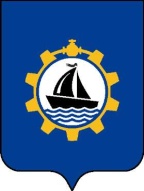 Саха θрθспyyбyлyкэтэ"Жатай"Куораттаађы уокуругунУУРААХ " 17 " декабря  2020 г. №  91-Г " 17 " декабря  2020 г. №  91-Г " 17 " декабря  2020 г. №  91-ГПлан реализации муниципальной программыПлан реализации муниципальной программыПлан реализации муниципальной программыПлан реализации муниципальной программыПлан реализации муниципальной программыПлан реализации муниципальной программыПлан реализации муниципальной программыПлан реализации муниципальной программыПлан реализации муниципальной программыПлан реализации муниципальной программыПлан реализации муниципальной программыПлан реализации муниципальной программыПлан реализации муниципальной программыПлан реализации муниципальной программы(тыс. рублей)N п/пN п/пНаименование мероприятийНаименование мероприятийСроки реализацииВсего финансовых средствв том числе по источникам финансированияв том числе по источникам финансированияв том числе по источникам финансированияв том числе по источникам финансированияв том числе по источникам финансированияОтветственный исполнительN п/пN п/пНаименование мероприятийНаименование мероприятийСроки реализацииВсего финансовых средствФедеральный бюджетБюджет РС(Я)Бюджет                             ГО "Жатай"Внебюджетные источникиВнебюджетные источникиОтветственный исполнитель112234567889Всего:Всего:2019-202122597,4274,1 22323,32019201910717,4 56,610660,8202020205621,3217,5 5403,8202120216258,76258,711Содержание скверов и площадейСодержание скверов и площадей2019-20211183,01183,020192019373,0373,020202020390,0390,020212021420,0420,022Очистка и посадка зеленой зоныОчистка и посадка зеленой зоны2019-2021911,2911,220192019341,0341,020202020290,2290,220212021280,0280,033Содержание и ремонт объектов уличного освещенияСодержание и ремонт объектов уличного освещения2019-20213341,13341,1201920191118,11118,120202020823,0823,0202120211400,01400,044Оплата электрической энергии уличного освещенияОплата электрической энергии уличного освещения2019-20213266,43266,420192019899,4899,4202020201177,01177,0202120211190,01190,055Мероприятия по регулированию численности безнадзорных животныхМероприятия по регулированию численности безнадзорных животных2019-2021759,8274,1485,720192019199,756,6 143,120202020260,1217,5 42,620212021300,0300,066Уборка не санкционированных свалокУборка не санкционированных свалок726,4726,420192019170,0170,020202020156,4156,420212021400,0400,077Иные расходыИные расходы2019-202112409,512409,5201920197616,27616,2202020202524,62524,6202120212268,72268,7Приложение №1 к постанвлению Главы ОА ГО "Жатай" № 91-г от   "17" декабря 2020г.Приложение №1 к постанвлению Главы ОА ГО "Жатай" № 91-г от   "17" декабря 2020г.Приложение №1 к постанвлению Главы ОА ГО "Жатай" № 91-г от   "17" декабря 2020г.Приложение №1 к постанвлению Главы ОА ГО "Жатай" № 91-г от   "17" декабря 2020г.Приложение №1 к постанвлению Главы ОА ГО "Жатай" № 91-г от   "17" декабря 2020г.Приложение №1 к постанвлению Главы ОА ГО "Жатай" № 91-г от   "17" декабря 2020г.Приложение №1 к постанвлению Главы ОА ГО "Жатай" № 91-г от   "17" декабря 2020г.Приложение №1 к постанвлению Главы ОА ГО "Жатай" № 91-г от   "17" декабря 2020г.Приложение №1 к постанвлению Главы ОА ГО "Жатай" № 91-г от   "17" декабря 2020г.Приложение №3 к муниципальной программе "Благоустройтсво территории ГО "Жатай" на 2019-2021 годы"Приложение №3 к муниципальной программе "Благоустройтсво территории ГО "Жатай" на 2019-2021 годы"Приложение №3 к муниципальной программе "Благоустройтсво территории ГО "Жатай" на 2019-2021 годы"Приложение №3 к муниципальной программе "Благоустройтсво территории ГО "Жатай" на 2019-2021 годы"Приложение №3 к муниципальной программе "Благоустройтсво территории ГО "Жатай" на 2019-2021 годы"Приложение №3 к муниципальной программе "Благоустройтсво территории ГО "Жатай" на 2019-2021 годы"
 Сведения о показателях (индикаторах) муниципальной программы
 Сведения о показателях (индикаторах) муниципальной программы
 Сведения о показателях (индикаторах) муниципальной программы
 Сведения о показателях (индикаторах) муниципальной программы
 Сведения о показателях (индикаторах) муниципальной программы
 Сведения о показателях (индикаторах) муниципальной программы
 Сведения о показателях (индикаторах) муниципальной программы
 Сведения о показателях (индикаторах) муниципальной программы
 Сведения о показателях (индикаторах) муниципальной программы
 Сведения о показателях (индикаторах) муниципальной программы
 Сведения о показателях (индикаторах) муниципальной программы
 Сведения о показателях (индикаторах) муниципальной программы
 Сведения о показателях (индикаторах) муниципальной программы
 Сведения о показателях (индикаторах) муниципальной программы
 Сведения о показателях (индикаторах) муниципальной программы
 Сведения о показателях (индикаторах) муниципальной программы
 Сведения о показателях (индикаторах) муниципальной программы
 Сведения о показателях (индикаторах) муниципальной программы
 Сведения о показателях (индикаторах) муниципальной программы
 Сведения о показателях (индикаторах) муниципальной программы
 Сведения о показателях (индикаторах) муниципальной программы
 Сведения о показателях (индикаторах) муниципальной программы
 Сведения о показателях (индикаторах) муниципальной программы
 Сведения о показателях (индикаторах) муниципальной программы
 Сведения о показателях (индикаторах) муниципальной программы
 Сведения о показателях (индикаторах) муниципальной программыNНаименование показателя (индикатора)Единица измеренияРасчет показателя (индикатора)Значение показателей (индикаторов)Значение показателей (индикаторов)Значение показателей (индикаторов)Значение показателей (индикаторов)Значение показателей (индикаторов)Значение показателей (индикаторов)Значение показателей (индикаторов)Значение показателей (индикаторов)Значение показателей (индикаторов)Значение показателей (индикаторов)Значение показателей (индикаторов)Значение показателей (индикаторов)Значение показателей (индикаторов)Значение показателей (индикаторов)Значение показателей (индикаторов)Значение показателей (индикаторов)NНаименование показателя (индикатора)Единица измеренияРасчет показателя (индикатора)Отчетный год 2018201920192019201920192020202020202020202020212021202120212021NНаименование показателя (индикатора)Единица измеренияРасчет показателя (индикатора)Отчетный год 2018ВсегоI кварталII кварталIII кварталIV кварталВсегоI кварталII кварталIII кварталIV кварталВсегоI кварталII кварталIII кварталIV квартал12345Всего6789Всего10111213Всего141516171Поддержание чистоты и порядка на скверах и площадяхшт6122161221612212Проведение работ очистке и посадке зеленых зонм22000100010002000100010002000100010003Содержание и ремонт объектов уличного освещения (наличие точек освещения)шт.1324331331331331132433133133133113243313313313314Количество отловленных безнадзорных животныхголова1203030303012030303030120303030305Количество убранных не санкционированных свалокед.31211211